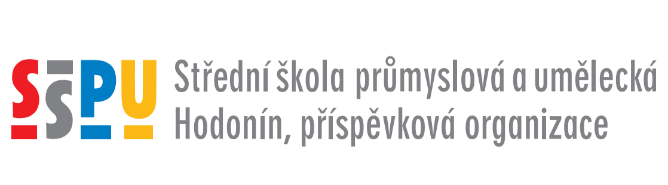 Rozhodnutí ředitele školy č. 55/2020Stanovení profilových zkoušek a nepovinných profilových zkoušek MZ 2021Na základě § 79 odst. 3 zákona 561/2004 Sb. ze dne 24. 9. 2004 o předškolním, základním, středním, vyšším odborném a jiném vzdělávání (školský zákon) určuji nabídku povinných a nepovinných zkoušek profilové části maturitní zkoušky:Profilová část maturitní zkoušky pro studijní obor 36-47-M/01 Stavebnictví ve školním roce 2020-20201 Povinné zkoušky: 			forma					termínpozemní stavitelství 		ústní zkouška před mat. zkuš. komisí	17. – 28. 5. 2021stavební konstrukce		ústní zkouška před mat. zkuš. komisí	17. – 28. 5. 2021praktická zkouškaz odborných předmětů		praktická zkouška			2 dny duben 2021(přesný termín bude stanoven v závislosti na termínech PP MZ 2020 a přijímacím řízení 2021)Profilová část maturitní zkoušky pro studijní obor 78-42-M/01 Technické lyceum ve školním roce 2020/2021:Povinné zkoušky: 			forma						termínMatematika 			ústní zkouška před mat. zkuš. komisí	24. – 28.  5. 2021Zkouška z předmětů přírodovědného zaměření	    ústní zkouška před mat. zkušební komisí *	24. – 28. 5. 2021*žák volí z  FYZ, ICTPraktická maturitní zkouška						1 den duben 2020                                                                                                                                      Profilová část maturitní zkoušky pro studijní  obory  82-41-M/01 Užitá malba a   82-41-M/05 Grafický design ve školním roce 2020-2021:Povinné zkoušky: 			forma						termínDějiny výtvarné kultury	ústní zkouška před mat. zkuš. komisí		17. – 21. 5. 2021Zkouška z odb. předmětů	ústní zkouška před mat. zkuš. komisí		17. – 21. 5. 2021Praktická zkouška		vypracování maturitní zkoušky			6. – 30. 4. 2021Nepovinné zkouškystudijní obor 		36-47-M/01 Stavebnictví Nepovinné zkoušky: 			forma					termín1.	Deskriptivní geometrie		písemná práce				duben 20212.	Ekonomika			didaktický test				květen 2021studijní obor 		78-42-M/01 Technické lyceum:Nepovinné zkoušky: 		forma						termín1. Chemie			ústní zkouška před mat. zkuš. Komisí		květen 20212.  Ekonomika			didaktický test					květen 2021studijní  obory 	82-41-M/01 Užitá malba82-41-M/05 Grafický design Nepovinné zkoušky: 			forma					termín1. Figurální kreslení			praktická zkouška			květen 20212. Teoretická zkouška z přírodovědných předmětůÚstní zkouška před mat. zkuš. komisí	květen 2021Příloha:		1	Stanovení formy a témat nepovinných zkoušek MZ 2021V Hodoníně dne 31. 8. 2020  					……………………………………………………  								PaedDr.  Ivo Kurz, ředitel školy	